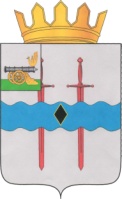 СОВЕТ ДЕПУТАТОВ КАРДЫМОВСКОГО ГОРОДСКОГО	 ПОСЕЛЕНИЯ КАРДЫМОВСКОГО РАЙОНА СМОЛЕНСКОЙ ОБЛАСТИР Е Ш Е Н И Еот  11.08.2023                                      № Ре-00015Рассмотрев представленный В соответствии с Федеральным законом от 06.10.2003 № 131-ФЗ «Об общих принципах организации местного самоуправления в Российской Федерации», Совет депутатов Кардымовского городского поселения Кардымовского района Смоленской областиР Е Ш И Л:1. Утвердить прилагаемый перечень объектов муниципальной собственности муниципального образования  «Кардымовский район» Смоленской области, предлагаемый к передаче в муниципальную собственность Кардымовского городского поселения Кардымовского района Смоленской области, согласно приложению к настоящему решению.2. Настоящее решение вступает в силу с момента его подписания.Глава муниципального образования                                                А.В. ГолубыхКардымовского городского поселения Кардымовского района Смоленской области                                                                                                                  Приложение                                                                                                                                                                                к решению Совета депутатов                                                                                                         Кардымовского   городского                                                                                  поселения     Кардымовского                                                                                 района  Смоленской области                                                                                           от  11.08.2023   № Ре-00015                                                           Переченьобъектов муниципальной собственности муниципального образования «Кардымовский район» Смоленской области, передаваемых в муниципальную собственность муниципального образования Кардымовского городского поселения Кардымовского района Смоленской области№ п/пНаименованиеобъектаКадастровый номерАдрес (местонахождения) объектаПлощадь, кв.м.Кадастровая стоимостьруб.Квартира67:10:0010243:47Смоленская область, р-н Кардымовский, пгт Кардымово, ул Ленина, д 63, к 1329,1567063,84Квартира67:10:0010243:63Смоленская область, р-н Кардымовский, пгт Кардымово, ул Ленина, д 63, к 2533,2646959,44Квартира67:10:0010203:29Смоленская область, р-н Кардымовский, пгт Кардымово, ул Колхозная, д 6А, кв 356,3865343,39Квартира67:10:0010202:109Российская Федерация, Смоленская область, р-н Кардымовский, пгт Кардымово, ул Ленина, д 45, кв 639,3740203,71Квартира67:10:0010210:198Смоленская область, р-н Кардымовский, пгт Кардымово, ул Школьная, д 4, кв 4162,71285916,81